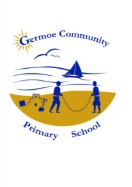 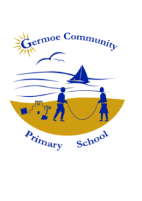                                   Germoe Community Primary School   Newsletter for Week Commencing 19th June2017OTHER INFORMATION/ADVANCE NOTICESCLUB CHANGES – Please take note of the change for Bookworm and Film Clubs!MAZEY DAY: 24TH JUNE - As you are aware our theme this year is ‘All about sea’. Our school’s theme is ‘The Herring gull’.   The children, staff and resident artist are working very hard creating a fantastic Herring gull structure as well as food items to hold.  We are in the 1pm parade and would love to see you there at 12.30pm along Morrab Road, signposted for Germoe School, hopefully along with the sunshine! Can children be dressed in neon/florescent beach wear, shorts t - shirts, hats and sunglasses. We look forward to another fantastic Mazey day!SUN PROTECTION - As the weather is heating up please could you send in a named sun cream and sun hat for your child/ren and also all children must bring a water bottle to school each day.STAFFROOM – If you need to go to the kitchen at any point please use the outside door directly to the kitchen as the staffroom needs to be kept secure due to safeguarding reasons and information/data protection.  Thank you. ABSENCE – Please contact the office, either verbally or in writing, if you need to take your child/ren out of class during the day, eg for a medical appointment. You will also need to sign them out and if they come back to school, sign them in at the office.BREAKFAST CLUB – Breakfast Club is running every morning from 8.00am.  If you need it any earlier please contact Mrs Care in the office.  Now that the weather is getting warmer we may also be able to go outside and play before school starts.  Children who are Pupil Premium (FSM/In Care/Service children) are entitled to a concession (usually £1-50 per session).  Please see Mrs Care in the office for more detailsPARENT/GOVERNOR VACANCY - We still have a vacancy on our Governing Body for a Parent Governor.  If you are interested in this great opportunity to help support our schools to deliver the best opportunities we can for our children, please speak to Claudia or contact Russ at monhemr@googlemail.com or call into the school office for more information.FROGS NEWS– Summer fair theme will be “The Seaside”. If anyone has anything relating to a seaside theme, such as deck chairs, parasols, paddling pools, wind breaks, etc. that we could borrow for the day we would be eternally grateful. We also need parent volunteers to man stalls, anyone who can lend a hand, no matter for how long, please contact Mrs. Hill, Mrs. Care or FROGS asap!SCHOOL CAMP MEETING -  There will be a meeting at 3:40pm on Monday 19th June in Godrevy class to discuss arrangements for camp. If you are unable to make this, then please speak to Miss Symons.SCHOOL PRODUCTION – This year we are extremely excited to be taking our school production to the famous stage at the Minack Theatre. Ticket information and prices to follow next week.PARENTS MEETING – At 9.00am on Friday 23rd June there will be a meeting to discuss class structures for next year, staffing and school life. All parents and carers are invited to attend.SUMMERFAIR – If you are interested in have a stall at the Summer Fair or know of anybody else that might be interested  please contact eiither contact a member of FROGS or Mrs Care. The cost of the stall will be £5-00 to go towards FROGS funds, you keep your own profits.We have a double hutch suitable for small rodents, some minor repair needed.  No run, which will be needed, or a secure garden - available for a small donationThank you to Mr & Mrs. Lester and gardening club for brightening up the school with all the beautiful flowers! Next Friday the 23rd the Guitar teacher will NOT be in.*STARS OF THE WEEK*PORTHCURNO CLASS – Emily, for supervising!KYNANCE CLASS –  Ruby, for being brave speaking to the class on her first dayGODREVY CLASS –  Tilly, for amazing, strong innovationDiary Date        		June			Monday 19th 			Yr6 Transition – Helston SchoolTuesday 20th			Yr6 Transition – Helston SchoolWednesday 21st 		STEM engineering at St Mawgan – Class 3Thursday 22nd 			Yr5 at Humphrey DavySaturday 24th			Mazey DayMonday 26th-Friday 30th 	School Camp on Isles of ScillyJuly 			Wednesday 5th 		Transition DayFriday 7th 			Hubub trip – Class 2Saturday 8th 			School Summer FairFriday 14th 			Summer Production at Minack Theatre								 (more details to follow)			Monday 17th 			Sports Day			Friday 21st			Art Exhibition			Saturday 22nd			Art Auction at Porthmeor Studios			Monday 24th			Yr6 Leavers AssemblydaTEBREAKFAST CLUB WILL BE ON EVERY MORNING Mon             Outdoor Art Club  /  Gym ClubTues     Bookworm  ClubWed Sports ClubThurs         Recorders Club  /  Gardening ClubFri Film Club